МІСЦЕВЕ САМОВРЯДУВАННЯ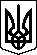 ЛЯШКІВСЬКА СІЛЬСЬКА РАДАДНІПРОВСЬКОГО РАЙОНУ ДНІПРОПЕТРОВСЬКОЇ ОБЛАСТІВОСЬМОГО СКЛИКАННЯДЕВ'ЯТА СЕСІЯР І Ш Е Н Н ЯПро надання дозволу на розробку проекту землеустрою щодо відведення земельної ділянки у власність  для ведення особистого селянського господарства гр. Білоусу В.Ю.                     Розглянувши заяву гр. Білоуса В.Ю. „Про надання дозволу на розробку проекту землеустрою щодо відведення земельної ділянки у власність для ведення ОСГ”, керуючись ст..12, 116, 118, 121 Земельного кодексу України сільська рада вирішила : 	1. Надати дозвіл на розробку проекту землеустрою щодо відведення земельної ділянки у власність  для ведення ОСГ площею 0,80 га, за адресою с.Ляшківка, вул. Ломоносова,4 гр. Білоусу Віталію Юрійовичу. 2. Надати дозвіл на розробку проекту землеустрою щодо відведення земельної ділянки у власність  для ведення ОСГ площею 0,35 га, за адресою с.Ляшківка, вул. Ломоносова,6 гр. Білоусу Віталію Юрійовичу.3.Контроль за виконанням даного рішення покласти на постійну комісію з питань агропромислового розвитку та землекористування.Сільський голова:                                               Ю.Омелянс. ЛяшківкаВід 21.12.2021 р.№  457    -9/8